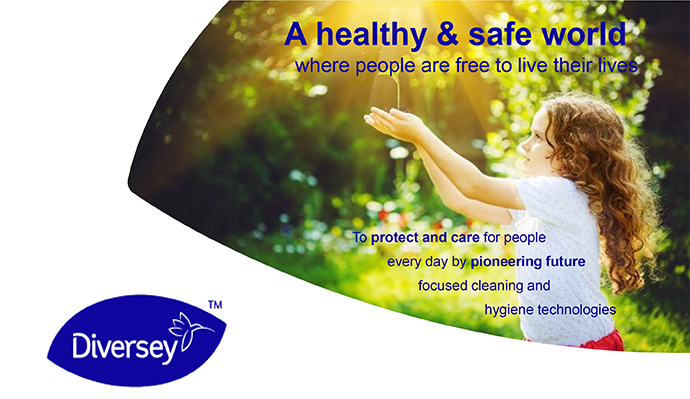 Diversey Polska Sp. z o.o. jest światowym liderem na rynku profesjonalnych produktów czystości 
i higieny dla przemysłu. Naszym klientom oferujemy produkty chemiczne, maszyny piorące, instalacje techniczne, a także obsługę i profesjonalne doradctwo.Obecnie nasza firma poszukuje pracowników na stanowisko:Specjalista ds. Obsługi KlientaDbanie o satysfakcję klienta Ci nie wystarcza? Chcesz być częścią zespołu, który przerasta oczekiwania?Czy opinia o firmie, jak i własna reputacja leżą Ci na sercu?Idź o krok dalejNasz klient, Diversey, międzynarodowa amerykańska firma będąca liderem na rynku produktów higieny, poszukuje obecnie pracowników do zapewnienia jak najlepszej jakości obsługi klienta. Osoba na tym stanowisku będzie ambasadorem firmy i przyczyni się do budowania jej wizerunku.Firma naszego klienta jest, i zawsze będzie, w czołówce czystego i zdrowego stylu życia. Będziesz częścią grupy, która nieustannie dostarcza innowacyjne technologie w branży higieny dla klientów biznesowych na całym świecie. Zainteresowany? Sprawdź kogo szukamy!Obsługa klientaJako specjalista ds. obsługi klienta, będziesz częścią zespołu pracującego w centrum Warszawy.Twoim celem będzie zapewnienie doskonałego poziomu obsługi klientów wewnętrznych i zewnętrznych.Będziesz odpowiedzialny za zarządzanie zamówieniami, utrzymywanie profesjonalnego kontaktu z klientem oraz przetwarzanie wszystkich wewnętrznych i zewnętrznych zamówień.Dodatkowo, będziesz także odpowiedzialny za rozwiązywanie problemów naszych klientów, zarządzanie procesami, zrozumienie i rozwiązywanie pytań klientów zgodnie z polityką firmy.Jako członek zespołu, który nieustannie udoskonala poziom obsługi klienta, powinieneś posiadać następujące umiejętności:Język niemiecki na poziomie zaawansowanym (min. C1).Język angielski lub polski na poziomie średniozaawansowanym/płynnym.Znakomite umiejętności obsługi klienta.Dobre umiejętności negocjacji.Doświadczenie w pracy w systemie SAP SD i Microsoft Office będzie plusem. Umiejętność budowania relacji z klientem.2-3 lata doświadczenia w obsłudze klienta.Czy ta rola jest dla ciebie?Jeśli chcesz dołączyć do naszego zespołu, Magdalena Brzozowska (magdalena.brzozowska@kornferry.com) powie Ci wszystko co chciałbyś wiedzieć!